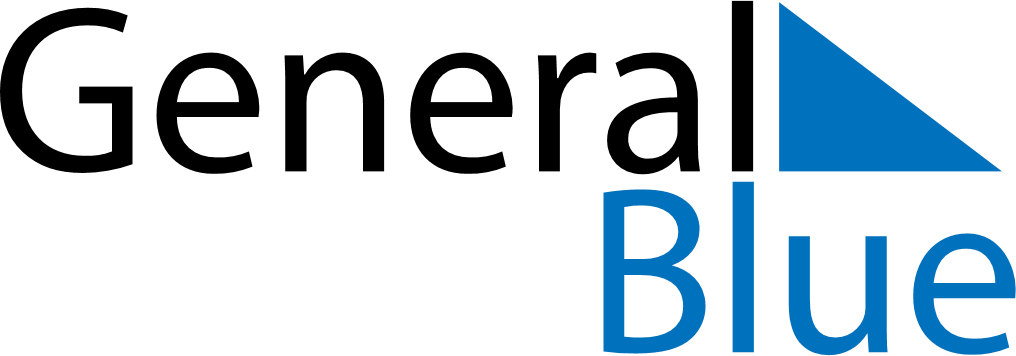 Aruba 2025 HolidaysAruba 2025 HolidaysDATENAME OF HOLIDAYJanuary 1, 2025WednesdayNew Year’s DayJanuary 25, 2025SaturdayBetico Croes DayMarch 3, 2025MondayShrove MondayMarch 18, 2025TuesdayNational Anthem and Flag DayApril 18, 2025FridayGood FridayApril 20, 2025SundayEaster SundayApril 21, 2025MondayEaster MondayApril 27, 2025SundayKings DayMay 1, 2025ThursdayLabour DayMay 29, 2025ThursdayAscension DayJune 24, 2025TuesdayDera GaiDecember 5, 2025FridaySt. Nicholas’ EveDecember 25, 2025ThursdayChristmas DayDecember 26, 2025FridayBoxing Day